Name: _______________________________ Period: ________ Date: _________________ Teacher:_________________HMS EarthKAM Student Project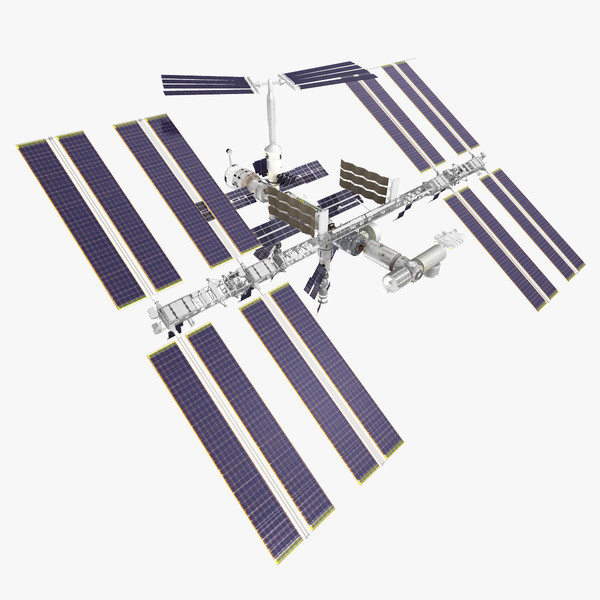 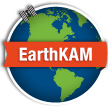 Picture Record Sheet~2016-2017 Mission~www.earthkam.org User: _________________ Pass: _________________Picture 1 Latitude:  ___________ North   South    Picture Time Code: 201__/       /     :      :     (GMT)Longitude:  _________ East   West	          Was it taken?   Yes   No  General Location ________________    From picture:-->  Cloudy    Clear  Land  Water Picture 2 Latitude:  ___________ North   South   Picture Time Code:  201__/       /     :      :     (GMT)Longitude:  _________ East   West	          Was it taken?   Yes   No  General Location ________________    From picture:-->  Cloudy    Clear  Land  Water Picture 3 Latitude:  ___________ North   South   Picture Time Code:  201__/       /     :      :     (GMT)Longitude:  _________ East   West	          Was it taken?   Yes   No  General Location ________________    From picture:-->  Cloudy    Clear  Land  Water Picture 4 Latitude:  ___________ North   South   Picture Time Code:  201__/       /     :      :     (GMT)Longitude:  _________ East   West	          Was it taken?   Yes   No  General Location ________________    From picture:-->  Cloudy    Clear  Land  Water Picture 5 Latitude:  ___________ North   South   Picture Time Code:  201__/       /     :      :     (GMT)Longitude:  _________ East   West	          Was it taken?   Yes   No  General Location ________________    From picture:-->  Cloudy    Clear  Land  Water Picture 6 Latitude:  ___________ North   South   Picture Time Code:  201__/       /     :      :     (GMT)Longitude:  _________ East   West	          Was it taken?   Yes   No  General Location ________________    From picture:-->  Cloudy    Clear  Land  Water Picture 7 Latitude:  ___________ North   South   Picture Time Code:  201__/       /     :      :     (GMT)Longitude:  _________ East   West	          Was it taken?   Yes   No  General Location ________________    From picture:-->  Cloudy    Clear  Land  Water Picture 8 Latitude:  ___________ North   South   Picture Time Code:  201__/       /     :      :     (GMT)Longitude:  _________ East   West	          Was it taken?   Yes   No  General Location ________________    From picture:-->  Cloudy    Clear  Land  Water Picture 9 Latitude:  ___________ North   South   Picture Time Code:  201__/       /     :      :     (GMT)Longitude:  _________ East   West	          Was it taken?   Yes   No  General Location ________________    From picture:-->  Cloudy    Clear  Land  Water Picture 10 Latitude:  ___________ North   South   Picture Time Code:  201__/       /     :      :     (GMT)Longitude:  _________ East   West	          Was it taken?   Yes   No  General Location ________________    From picture:-->  Cloudy    Clear  Land  Water Picture 11 Latitude:  ___________ North   South   Picture Time Code:  201__/       /     :      :     (GMT)Longitude:  _________ East   West	          Was it taken?   Yes   No  General Location ________________    From picture:-->  Cloudy    Clear  Land  Water Picture 12 Latitude:  ___________ North   South   Picture Time Code:  201__/       /     :      :     (GMT)Longitude:  _________ East   West	          Was it taken?   Yes   No  General Location ________________    From picture:-->  Cloudy    Clear  Land  Water Picture 13 Latitude:  ___________ North   South   Picture Time Code:  201__/       /     :      :     (GMT)Longitude:  _________ East   West	          Was it taken?   Yes   No  General Location ________________    From picture:-->  Cloudy    Clear  Land  Water 